Российская Федерация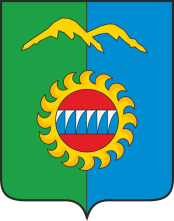 Администрация города ДивногорскаКрасноярского краяП О С Т А Н О В Л Е Н И Е 10.04.2022 г.		                г. Дивногорск                                            № 44пОб утверждении типовой формы журнала учета объектов муниципального земельного контроляВ соответствии с частью 3 статьи 21 Федерального закона от 31.07.2020 № 248-ФЗ «О государственном контроле (надзоре) и муниципальном контроле в Российской Федерации», в соответствии с п. 8 Положения о муниципальном земельном контроле в городском округе город Дивногорск, утвержденного решением Дивногорского городского Совета депутатов Красноярского края от 24.11.2021 № 16-94-ГС,  руководствуясь статьями 43, 43.1, 53 Устава города Дивногорска,П О С Т А Н О В Л Я Ю:	1. Утвердить в отношении осуществляемого администрацией города Дивногорска муниципального земельного контроля типовую форму журнала учета объектов контроля согласно приложению 1 к настоящему постановлению.2. Постановление подлежит опубликованию в средствах массовой информации и размещению на официальном сайте администрации г.Дивногорска в сети «Интернет».	3. Контроль за исполнением настоящего постановления возложить на заместителя Главы города Фролову Н.В.4. Настоящее постановление вступает в законную силу в день, следующий за днем его официального опубликования в средствах массовой информации.Глава города									С. И. ЕгоровПриложение  1  к постановлению администрации г. Дивногорскаот 10.03.2022 № 44пЖурнал учета объектов муниципального земельного контроляОтветственное за ведение журнала должностное лицо (должностные лица): _____________________________________________________                      (фамилия, имя, отчество, должность)№п/пНаименование объекта контроля Адрес объекта контроля (местонахождение земельного участка)Кадастровый номер земельного участка (при наличии)Дата (период) проведения контрольного мероприятийНаименование проведенного контрольного мероприятияНомер акта проведенного мероприятия1234567